Lekcja 14.04.2021Podróże z internetową mapą 3D Przeczytaj w podręczniku str. 41- 43https://flipbooki.mac.pl/szkola-podstawowa/klasa-6/informatyka-podr/mobile/index.html#p=43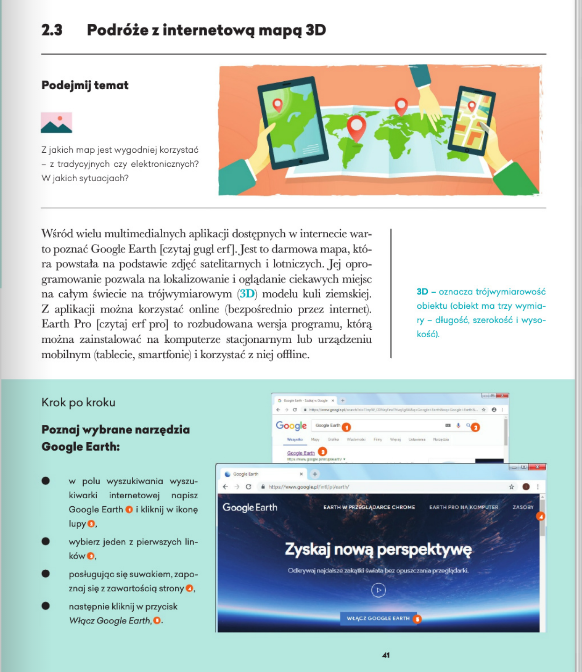 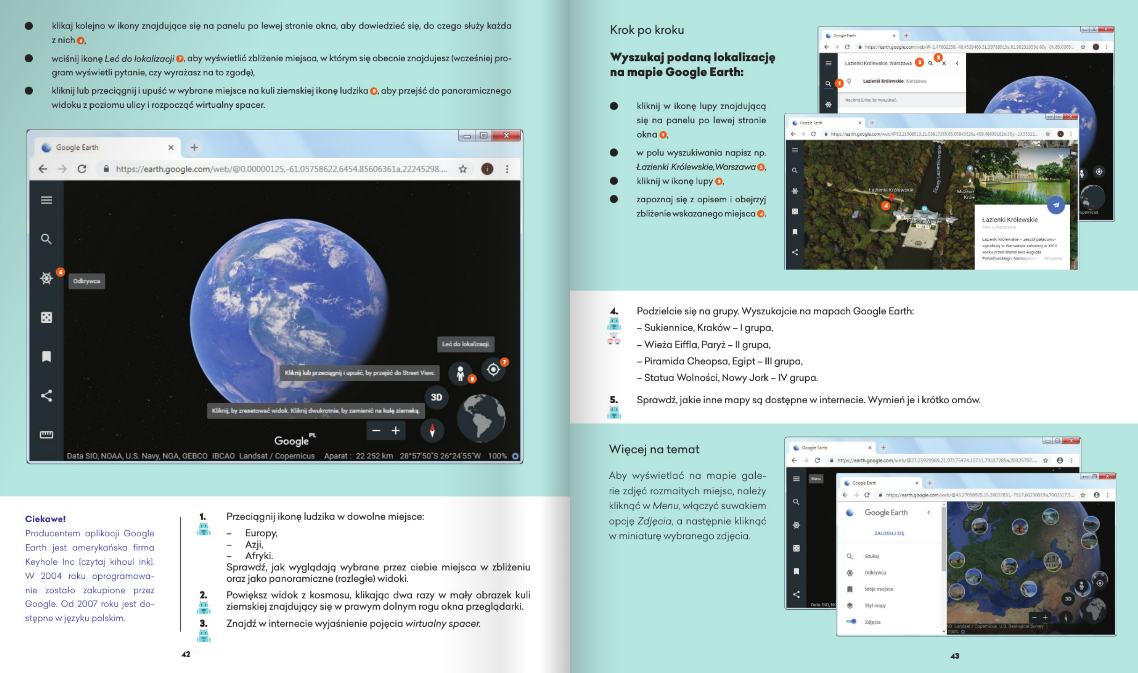 Gogle Earth- internetowa mapa. Z mapą możesz zapoznać się klikając poniższy link:https://earth.google.com/web/Wyszukaj podane miejsca:- Łazienki Królewskie Warszawa-Sukiennice Kraków- Statua Wolności Nowy Jork-Piramida Cheopsa EgiptMiłej zabawy  E. Kukiełka